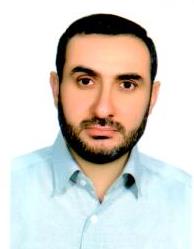 استادیار دانشکده معارف و اندیشه اسلامی- دانشگاه تهرانحمید ملک مکانمدرسی معارف(اخلاق و آشنایی با منابع اسلامی) | مدرسی معارفتلفن دفتر:  +98 (21)پست الکترونیکی: h.malekmakan@ut.ac.irتحصیلاتدکتری,null-yesr-char,کلام,دانشگاه قم
M.S,null-yesr-char,الهیات و معارف اسلامی,مرکز تربیت مدرس دانشگاه قم
B.S,null-yesr-char,فقه و اصول,حوزه علمیه قم
زمینههای تخصصیو حرفهایسوابق کاري و فعالیت های اجراییفعالیت های علمیمقالات- حقوق متقابل مردم و حاکم دینی در اندیشه مذهب حنفی. بامری عبدالواحد, فرمانیان مهدی, اربابی مصطفی, ملک مکان حمید (1402)., پژوهشنامه مطالعات تطبیقی مذاهب فقهی, سال سوم(5), 26.

- بررسی آموزه نجات اخروی از دیدگاه امامیه و اشاعره. فضل علی سجاد, ملک مکان حمید, پورمحمدی نعیمه (1400)., پژوهش نامه امامیه, سال هفتم(شماره 13), 111-131.

- بررسی ادله وهابیت بر شرک ربوبی در مسأله شفاعت. ملک مکان حمید, قاضی زاده حسین (1400)., سلفی پژوهی, سال پنجم(شماره 9).

- بررسی عصمت انبیا از منظر ابن تیمیه نتایج و آثار. ملک مکان حمید, بداشتی علی اله, علیزاده علی اکبر (1400)., سلفی پژوهی, سال چهارم(شماره8), 103-121.

- بررسی دلایل ابن تیمیه در رد تأویل مصطلح. ملک مکان حمید, مصلحی صادق (1400)., سلفی پژوهی, سال پنجم(شماره 10).

- بررسی اجتماع دو قادر بر یک مقدور از دیدگاه معتزله و امامیه. قاضوی سید حسن, ملک مکان حمید (1400)., اندیشه نوین دینی, 17(64).

- گونه سنجی رابطه باورهای دینی و باورهای اخلاقی. ملک مکان حمید (1399)., پژوهشهای اعتقادی کلامی, 10(40).

- کلام الهی از منظر ابوالحسن اشعری و محمد حسین طباطیایی. ملک مکان حمید (1399)., پژوهش نامه امامیه, 6(11).

- تجدید بنای پایه های نظری اباضیه با تأکید بر اتهام زدایی. ملک مکان حمید,  ابراهیم قاسمی, حاتمی کنکبود حبیب (1398)., پژوهشنامه مذاهب اسلامی, سال ششم(یازده).

- حقیقت وحی و کلام الاهی:ازکلام نفسی تاتبیین فلسفی طباطبایی و جوادی آملی از آن. ملک مکان حمید, قاسم نیا سلمان (1396)., پژوهش نامه امامیه, سال سوم(شماره 6), 79-98.

- بررسی تحلیلی مسئله جاودانگی و عدم جاودانگی عذاب مسلمان گناهکار در مذاهب اسلامی. حسین پور محمد مهدی, ملک مکان حمید (1395)., قبسات, 80(80), 195-211.

- بررسی حرمت زیارت قبورتوسط زنان ازمنظرفقهای مذاهب اسلامی. ملک مکان حمید, فتاحی نسرین (1394)., پژوهش های فقهی, 11(4), 849-880.

- نقد آرای ابن تیمیه درباب رؤیت خدا براساس سخنان علی علیه السلام در متون اولیه اهل سنت. باغبان زاده محمدرضا, اله بداشتی علی, ملک مکان حمید, کریمیان علی (1394)., اندیشه نوین دینی, سال یازدهم(42), 81-92.

- on the criticicm and survey of opponents evidences toward the right of writting. Malekmakan Hamid, Mahdavi Seyyed Valiyolah, Khoshsurat Movafagh Azam (2015)., Scholarly Research Exchange, 4(1), 94-98.

- شیخ مفید و مساله ارزش داوری عقل در حوزه دین. ملک مکان حمید, دهقان سیمکانی رحیم (1393)., تحقیقات کلامی, سال دوم(7), 29-44.

کنفرانس ها- رهیافتی به راهنمای نبوی در تأمین امنیت و نظم در جامعه اسلامی. ملک مکان حمید (1402)., همایش بین المللی معارف نبوی و چالش های جهان امروز, 21-21 اردیبهشت, تهران, ایران.

- رابطه حکمت و عدالت از نگاه شیخ مفید. ملک مکان حمید, ممی زاده محمود (1401)., اسلام و ارزش های متعالی . عدالت, 29-29 فروردین, ایران.

- غدیر از منظر معتزله. ملک مکان حمید, باقری اکبر, علی آبادی حسن (1398)., غدیر در گستره فرهنگ و تمدن اسلامی, 18-18 بهمن, IRAN.

- نقش تاریخی عثمانیه در تکفیر حاضر. ملک مکان حمید (1397)., همایش ملی نقد مبانی سلفی گری, 13-13 بهمن, تهران, ایران.

- بررسی دیدگاه سلفیان در تقسیم توحید. ملک مکان حمید (1397)., همایش ملی نقد مبانی سلفی گری, 13-13 بهمن, تهران, ایران.

- سیر تاریخی سلفیه جهادی از آغاز تا کنون. ملک مکان حمید (1397)., همایش ملی نقد مبانی سلفی گری, 13-13 بهمن, تهران, ایران.

- عوامل روان شناختی گرایش به جریانهای تکفیری. ملک مکان حمید (1397)., همایش ملی نقد مبانی سلفی گری, 13-13 بهمن, تهران, ایران.

- بررسی مفهوم عبادت از منظر سلفیان با تأکید بر آیه اسجدوا لآدم. ملک مکان حمید (1397)., همایش ملی نقد مبانی سلفی گری, 13-13 بهمن, تهران, ایران.

- بررسی مبانی سبک زندگی اسلامی. ملک مکان حمید, علی اکبری راضیه (1392)., همایش بین المللی پژوهش های قرآن کریم, 2-4 اردیبهشت, تهران, ایران.

- نقش تحصیل زنان درشکل گیری سبک زندگی اسلامی ایرانی. ملک مکان حمید, علی اکبری راضیه (1391)., همایش اندیشه راهبردی زن وخانواده, 25-25 آذر, یزد, ایران.

کتب - مبانی کلامی و اعتقادی امنیت و نظم در اسلام. ملک مکان حمید (1401).

- خواجه نصیرالدین طوسی و اسماعیلیان. ملک مکان حمید (1397).

- تشیع در عراق در قرون نخستین. ملک مکان حمید, جوان آراسته امیر, سلطانی مصطفی (1397).

- معارف کلامی شیعه. ملک مکان حمید (1397).

- سلفی گری افراطی - فصل راهکارهای مقابله با جریان سلفی فراطی. ملک مکان حمید (1396).

- سلف گری افراطی - فصل رویکرد سلفیه افراطی به مذاهب دیگر. ملک مکان حمید (1396).

- تاریخ و عقاید معتزله. ملک مکان حمید (1396).

- معارف کلامی شیعه . ملک مکان حمید (1393).

مجلاتپایان نامه ها و رساله ها- نقش علم النفس صدرایی در تبیین وحدت و هویت علمی عالم در حکمت متعالیه، خدیجه سپهری، حمید ملک مکان، دکتری،  1401/10/25 

- بررسی مقایسه ای حکم بعثت انبیاء در نهج البلاغه و برخی متون کلامی، محمدعلی خدابخشی، حمید ملک مکان، کارشناسی ارشد،  1400/11/30 

- نسبت آراء ملاصدرا و ارسطو در اثبات واجب و مسائل مرتبط با او .، مریم سربندی فراهانی، حمید ملک مکان، کارشناسی ارشد،  1400/11/30 

- تبیین مبانی عقلائی و نقلی پوشش و نقد و بررسی اهم شبهات پیرامون حجاب، سیدعلی محمد موسوی، حمید ملک مکان، دکتری،  1399/9/4 

- بررسی مقایسه ای (عوامل و موانع)نجات در متون اصلی یهود و اسلام (با تاکید بر نهج البلاغه)، حجت علی پورحسن آبادی، حمید ملک مکان، کارشناسی ارشد،  1399/12/24 

- بررسی و نقد آراء برخی متکلمان شیعه در قاعده ی لطف، امیر سلحشوریان، حمید ملک مکان، کارشناسی ارشد،  1399/12/20 

- بررسی آفرینش ارواح و نفوس پیامبر(ص) و ائمه با تاکید بر آراءشیخ صدوق،شیخ مفید و ملاصدرا، صادق نبی زاده، حمید ملک مکان، کارشناسی ارشد،  1399/12/18 

- تبیین آثار کلامی و فلسفی استطاعت و قدرت با نگاهی به اهم شبهات روز، بهروز جعفری چوان، حمید ملک مکان، کارشناسی ارشد،  1399/12/11 

- نقش اخباری گری در فراز و فرود تمدن اسلامی، محمدعلی مهدوی فرد، حمید ملک مکان، کارشناسی ارشد،  1398/7/8 

- ادله عقلی اثبات امامت امام علی (ع)با تاکید بر پاسخ به شبهات جدید،  ، حمید ملک مکان، کارشناسی ارشد،  1398/6/31 

- بررسی و ارزیابی حکمت و عدالت  از دیدگاه شیخ مفید، محمود ممی زاده، حمید ملک مکان، کارشناسی ارشد،  1398/11/28 

- بررسی مقایسه ای امامت و ولایت از نظر علامه مجلسی و ملاصدرا با پاسخ به اهم شبهات روز، مجید خلیلی، حمید ملک مکان، کارشناسی ارشد،  1398/11/28 

- تبیین ضرورت حجت از دیدگاه ابن سینا،شیخ اشراق و صدرالمتالهین، احمد هدایتی پور، حمید ملک مکان، کارشناسی ارشد،  1398/11/28 

- مبانی نظری اسلام و امنیت اخلاقی، خدیجه حسین آبادی، حمید ملک مکان، کارشناسی ارشد،  1398/11/28 

- معیارهای تعبیر و تبعیت از سنت نبوی(ص)، علی نجاتی فخر، حمید ملک مکان، کارشناسی ارشد،  1398/11/19 

- بررسی و نقد تناسخ از دیدگاه اسماعیلیه،  ، حمید ملک مکان، کارشناسی ارشد،  1397/7/4 

